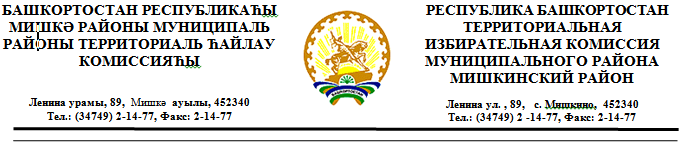 РЕШЕНИЕ   от 03 июля 2020 года				                                                        № 133/2О количестве подписей избирателей в поддержку выдвижения кандидатов на выборах депутатов Совета муниципального района Мишкинский район Республики Башкортостан пятого созыва 13 сентября 2020 года.В соответствии частью 8 статьи 23, частями 1, 13 статьи 47 Кодекса Республики Башкортостан о выборах, территориальная избирательная комиссия муниципального района Мишкинский  район Республики Башкортостан, на которую постановлением Центральной избирательной комиссии Республики Башкортостан №130/236-5 от 11 декабря 2015 года возложены полномочия избирательной комиссии муниципального района Мишкинский район Республики Башкортостан, решила:1. При определении количества подписей, которое необходимо для регистрации кандидатов, и количества подписей, представляемых для регистрации кандидата на дополнительных выборах депутатов Совета муниципального района Мишкинский район Республики Башкортостан пятого созыва 13 сентября 2020 года согласно приложению.2. Направить настоящее решение для опубликования в газете «Дружба».3. Разместить настоящее решение на официальном сайте  администрации   муниципального района Мишкинского района Республики Башкортостан, на стенде территориальной избирательной комиссии.Приложение к решению территориальной избирательной комиссии муниципального района Мишкинский район Республики Башкортостанот 03 июля 2020 г. №133/2Количество подписей, которое необходимо для регистрации кандидатов, и количество подписей, представляемых для регистрации кандидата на выборах депутатов Совета муниципального района Мишкинский район Республики Башкортостан пятого созываМППредседатель территориальной избирательной комиссии___________________(подпись)Яфаев Р.Р.МПМПСекретарь территориальной избирательной комиссии___________________(подпись)Алтынбаева А.В.Номер округаКоличество избирателей, зарегистрированных в одномандатном избирательном округеКоличество подписей избирателей, необходимое для регистрации кандидата(в соответствии с ч. 1 ст.47Кодекса РБ о выборах)Количество подписей, представляемых для регистрации кандидата(в соответствии с ч. 13 ст. 47 Кодекса РБ о выборах)  №112001014№211801014№39851014№413611014№513311014№613781014№715321014№812461014№912741014№1012541014№1112781014№1211891014№139621014№1412131014№1512481014